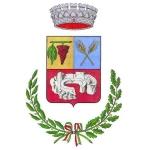 COMUNE DI OSSIProvincia di Sassari“ INFORMATIVA PRIVACY “ (artt.13-14 Reg.UE 2016/679 GDPR)( sottoscrivere obbligatoriamente)In relazione ai dati personali (riferiti a “persona fisica”) trattati dal Servizio Socio- Culturale, esclusivamente per la l’accreditamento di soggetti gestori di servizi estivi con pernottamento per bambini e ragazzi dai 12 ai 17 anni, per le finalità istituzionali assegnate al Comune ed il trattamento è necessario per l'esecuzione di un compito di interesse pubblico o connesso all'esercizio di pubblici poteri; l’ufficio acquisisce unicamente i dati obbligatori per l’avvio e la conclusione dei procedimenti amministrativi; • titolare del trattamento dei dati è il Comune di Ossi, con sede a Ossi in Via Roma n.48 e. mail www.comune.ossi.ss.it rappresentato per quanto concerne gli obblighi in materia di privacy dal Responsabile Dott.ssa Antonia Marmillata antonia.marmillata@comuneossi.itIl Responsabile della protezione dei dati (DPO) : Avv. Alessandra Etzo• dato di contatto del Responsabile della protezione dei dati (DPO) B  dpo@unionecoros.it • i dati personali sono trattati nel pieno rispetto del disposto normativo di cui agli artt. 13 e 14 del Regolamento UE 679/2016• il trattamento avviene sia in forma cartacea/manuale che con strumenti elettronici/informatici in modo da garantirne la sicurezza e la riservatezza;I dati saranno conservati con il presidio delle misure tecniche ed organizzative, necessarie ed idonee per ridurre al minimo i rischi di distruzione o di perdita, di accesso non autorizzato o di trattamento non consentito.Il trattamento è svolto direttamente dall’organizzazione del Titolare, dei suoi Responsabili/o Autorizzati al trattamento, operazioni di comunicazione o diffusione di dati personali non sensibili o giudiziari potranno essere effettuate dal Comune nel Rispetto delle disposizioni di cui al Regolamento UE 16 679 (GDPR);• le categorie di dati trattati e le modalità sono quelli risultanti dai registri dei trattamenti;• la comunicazione dei dati a terzi soggetti avviene sulla base di norme di legge o di regolamenti, e comunque al fine di poter erogare i servizi istituzionali e di poter avviare e concludere i procedimenti amministrativi previsti dalla normativa;• i dati vengono conservati per la durata prevista dalla vigente normativa in materia di conservazione dati/documenti cartacei/digitali della pubblica amministrazione;• il mancato conferimento dei dati al Comune, il rifiuto a rispondere o la mancata acquisizione possono comportare l’impossibilità al compimento ed alla conclusione del procedimento amministrativo interessato ed all’erogazione del servizio;• il trattamento dei dati degli utenti è improntato ai principi di correttezza, liceità e trasparenza, nel rispetto della riservatezza degli stessi • gli interessati (ossia le persone fisiche cui si riferiscono i dati personali) hanno il diritto all’accesso ai dati, alla rettifica, alla limitazione o opposizione al trattamento per motivi legittimi ed espressi, a presentare reclamo all’Autorità Garante della privacy.Il sottoscritto______________________________nato a ____________________Prov. (___) il ____________________residente a _____________________via_____________________n_____DICHIARA□Di aver preso visione dell’informativa sulla privacy del Comune di Ossi;□Di acconsentire al trattamento dei dati personali ai sensi degli artt. 13 e 14 Reg.UE 2016/679)□Di non acconsentire al trattamento dei dati personali ai sensi degli artt. 13 e 14 Reg.UE 2016/679).Data                                                                                                                                                  Firma